HELLO STUDENTS!My name is Prof. Graney, and I can put a photo in a WORD document or a PDF file.  See?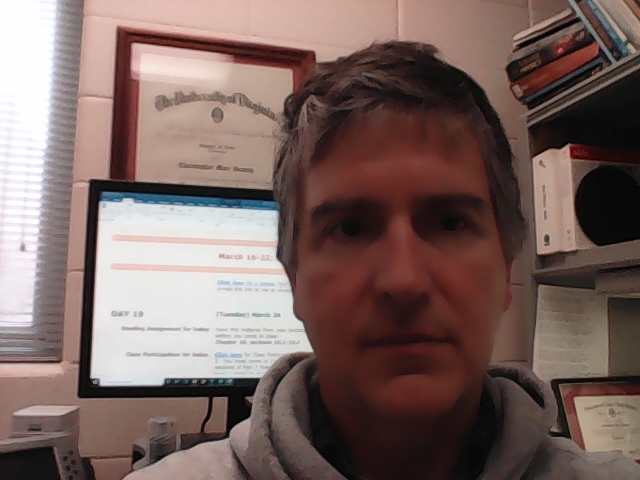 